JohdantoTänä vuonna juhlimme suomalaista demokratiaa Suomi 100 -juhlavuoden merkeissä. Suomalainen demokratia on vanhempi kuin itsenäinen Suomi. Ensimmäiset eduskuntavaalit pidettiin jo maaliskuussa 1907 – kymmenen vuotta ennen Suomen itsenäistymistä. Edustuksellisen demokratian järjestelmämme oli alusta alkaen moderni. Satavuotias Suomemme pärjää edelleen hyvin kansainvälisissä vertailuissa mutta miten demokratiaa pitäisi uudistaa vastaamaan tämän päivän haasteisiin ja mitkä ovat tulevaisuuden demokratian osallistumismuodot? Miten voisimme jatkossa entistä paremmin tukea dialogisuutta ja rakentavaa yhteiskunnallista keskustelua? Valtioneuvosto päätti juhlaistunnossaan Porvoossa 4. toukokuuta 2017 tiivistää toimiaan suomalaisen demokratian toimintamuotojen kehittämiseksi ja vuorovaikutteisen kansalaiskeskustelun edistämiseksi antamalla tukensa tässä kuvatulle hankkeelle. Hankkeen kuvausTausta ja tavoitteetSuomi 100 -juhlavuoden avainviesti on Suomi on hyvä maa. Juhlitaan satavuotiasta yhdessä. Juhlavuoden loppuhuipennuksena suomalaista arvoyhteisöä ja toimivaa demokratiaa halutaan näkyvästi juhlistaa, ja yhdessä-teeman mukaisesti kansalaisille halutaan luoda mahdollisuus osallistua Suomi 100 -juhlavuoteen. Hanke muodostaa jatkeen Suomi 100 -demokratiaviikoille ja niiden kuluvana keväänä käynnistämälle, demokratiaa koskevalle aktiiviselle keskustelulle. Hanke toimii sateenvarjona muille pienemmille demokratia-aloitteille eri puolilta yhteiskuntaa, joita vielä toteutetaan loppuvuoden aikana. Hanke myös tekee yhteistyötä ja tuo näkyvyyttä muille samansuuntaisille hankkeille. Valtioneuvoston demokratiapoliittisessa selonteossa (VNS 3/2014 vp.) on linjattu, että hallitus pyrkii edistämään demokratiasta käytävää yhteiskunnallista keskustelua ja aktiivista vuoropuhelua eri toimijoiden välillä. Selonteossa on linjaus hallituksen tulevaisuuskeskustelusta, jonka tavoitteena on että kansalaiset ja kansalaisjärjestöt pääsevät keskustelemaan tulevaisuuden haasteista ja kehittämistarpeista poliittisten päättäjien kanssa. Hanke linkittyy näin ollen valtioneuvoston demokratiapolitiikan toteutukseen ja valtioneuvoston demokratiapoliittisen toimintaohjelman toimeenpanoon. Hankkeen tavoitteena on osana Suomi 100 -juhlavuotta nostaa esille suomalaisen demokratian vahvuudet ja tulevaisuuden haasteet. Tavoitteena on myös edistää dialogisuutta ja tuoda esiin rakentavan yhteiskunnallisen keskustelun tarvetta toimivan demokratian perusedellytyksenä. Tavoitteena on lisäksi tukea kansalaisten osallisuutta yhteiskunnalliseen keskusteluun ja tehdä valmistelu- ja päätöksentekoprosesseja läpinäkyvämmiksi sekä löytää uusia keinoja dialogisten keskustelujen laajamittaisemmalle hyödyntämiselle osana kunnallista, maakunnallista ja valtiollista valmistelua ja päätöksentekoa.KohderyhmätHankkeen kohderyhmänä ovat kansalaiset, virkamiehet ja poliittiset päättäjät. Kohderyhmiä tarkennetaan yksittäisten toimenpiteiden suunnittelun edetessä.Hankkeen organisointiHankkeen asettaminen ja koordinointiOikeusministeriö asettaa hankkeen erillisellä päätöksellä. Oikeusministeriön demokratia-, kieli- ja perusoikeusasioiden yksikössä toimiva hanketiimi (Liisa Männistö, Niklas Wilhelmsson, Sanna Ryhänen) vastaa hankkeen koordinoinnista ja toteutuksesta yhteistyössä hankekumppaneiden kanssa. HankekumppanitHankekumppaneina ovat Sitra, valtioneuvoston kanslian Suomi 100 -sihteeristö, sekä valtiovarainministeriö (kunta- ja aluehallinto osasto). Lisäksi selvitetään mahdollisuutta saada hankekumppaneiksi eduskunta, Yle/MTV sekä jokin aihealueeseen perehtynyt yliopisto tai tutkimuslaitos.OhjausryhmäOikeusministeriö asettaa hankkeelle ohjausryhmän. Ohjausryhmään kutsutaan oikeusministeriön lisäksi hankekumppanit Sitra, valtioneuvoston kanslian Suomi 100 -sihteeristö sekä valtiovarainministeriö. Ohjausryhmä kokoontuu noin kerran kuussa. Ohjausryhmän kokoonpano (alustava ehdotus):Puheenjohtaja: johtaja Johanna Suurpää, OM/DKYJäsenet:NN, SitraNN, VNK/Suomi 100 -sihteeristöNN, VM/kunta- ja aluehallinto-osastoneuvotteleva virkamies Niklas Wilhelmsson, OM/DKYSihteerit:asiantuntija, hankepäällikkö Liisa Männistö, OM/DKYsuunnittelija Sanna Ryhänen, OM/DKYHankkeen toteutusToimenpiteetHanke sisältää kolme osiota:Viestintäkampanja Huom! Tarkemmista toimenpiteistä, aikatauluista ym. sovitaan erikseen VNK:n Suomi 100 -sihteeristön kanssa (erillinen viestintäsuunnitelma). Sisältö: Päätöksentekijöiden ja asiantuntijoiden puheenvuoroja demokratian tilasta, tulevaisuuden haasteista ja ratkaisuista; puheenvuoroissa päähuomio kiinnitetään ratkaisuehdotuksiin ja -mahdollisuuksiin.Yhteenveto Suomi 100 -juhlavuoden aikana toteutetuista demokratiahankkeista ja niissä kehitetyistä demokratiaa edistävistä aloitteista ja toimenpiteistä.Verkostoitumisen ja näkyvyyden tuki vielä käynnissä oleville alueellisille ja paikallisille Suomi 100 -juhlavuoden demokratiahankkeille.Viestinnällinen tuki demokratiatapahtumille ja niihin kytkeytyville verkkokeskusteluille (ks. osio 2) sekä vuorovaikutteiselle kyselytuntitapahtumalle (ks. osio 3).Toteutustavat:Tuotetaan asiantuntijakirjoituksia demokratian tilasta, tulevaisuuden haasteista ja ratkaisuista (mm. VN, Sitra, ajatushautomot, demokratiatutkijat). Kootaan puheenvuorojen ja juhlavuoden aikana toteutettujen Suomi 100 -demokratiahankkeiden pohjalta pamfletti suomalaisesta demokratiasta ja sen tulevaisuudesta.Tarjotaan alusta vielä käynnissä olevien Suomi 100 -juhlavuoden demokratiahankkeiden keskinäiselle verkostoitumiselle sekä niiden näkyvyydelle.Suunnitellaan viestintäkampanja demokratiatapahtumien ja verkkokeskustelujen (ks. osio 2) sekä vuorovaikutteisen kyselytunnin (ks. osio 3) markkinoimiseksi (paikallis-/aluetaso sekä valtakunnallisesti).Viestintäkanavat:Some-kanavat (Suomi 100, VN, Sitra)Verkkosivut, blogit (esim. demokratia.fi)TV ja muu perinteinen media Vastuutahot: Pamfletti: OMDemokratiahankkeiden verkostoitumisen ja näkyvyyden tuki: OM yhteistyössä VNK/Suomi 100 -sihteeristön kanssaViestintäkampanja: OM ja Sitra yhteistyössä VNK/Suomi 100 -sihteeristön kanssaDemokratiatapahtumatSisältö:Demokratiatapahtumat voivat koostua erilaisista sisällöistä: ne voivat sisältää dialogisia keskusteluja, verkostoitumista sekä erilaisten kansalaisosallistumisen keinojen esittelyä, testausta tai ideointia.Tapahtumien yläteemat voivat liittyä esim. toimeentuloon, osallisuuteen ja edistykseen tai muihin ajankohtaisiin teemoihin. Yksityiskohtaiset keskusteluteemat voivat vaihdella paikkakunnittain, ja ne voivat olla sekä paikallisia että valtakunnallisia. Keskusteluteemat pyritään kytkemään käynnissä oleviin valmisteluprosesseihin, ja niiden tuotokset pyritään hyödyntämään näissä valmisteluprosesseissa.Verkkokeskustelujen sisällöt noudattelevat tapahtumien teemoja.Tapahtumat tukevat Sitran tulevaisuuden visiotyötä sekä demokratiapoliittisen selonteon linjausta pyrkiä edistämään demokratiasta käytävää yhteiskunnallista keskustelua ja aktiivista vuoropuhelua eri toimijoiden välillä.Toteutustavat:Järjestetään 4-5 demokratiatapahtumaa eri paikkakunnilla. Paikkakuntien valinnassa pyritään huomioimaan maantieteellinen kattavuus (esim. yksi pk-seudulla, yksi mahdollisesti saamelaisalueella, yksi ruotsinkielisellä Pohjanmaalla). Tapahtumat voivat olla rakenteeltaan ja menetelmiltään keskenään erilaisia: kaikkien tapahtumien ytimenä toimii kuitenkin dialoginen keskustelu paikallisten päättäjien ja kuntalaisten kesken. Keskustelutilaisuuden lisäksi tapahtumissa voidaan esimerkiksi tarjota paikallisille järjestö- ja vapaaehtoistoimijoille tilaisuus esitellä toimintaansa, rekrytoida uusia vapaaehtoistyöntekijöitä ja verkostoitua. Tapahtumissa voidaan myös esitellä demokratiaverkkopalveluja sekä kehittää ja ideoida muita kansalaisosallistumisen tapoja ja sovelluksia.Demokratiatapahtumat suunnitellaan ja toteutetaan yhteistyössä paikallisten järjestö- ja kansalaistoimijoiden sekä kuntapäättäjien kanssa. Kontaktien luomisessa, yhteistyökumppanien sitouttamisessa ja paikallisviestinnässä toimitaan mahdollisuuksien mukaan yhteistyössä alueellisten Suomi 100 -koordinaattoreiden kanssa. Dialogisten keskustelujen temaattisessa valmistelussa ja tuotosten purussa pyritään hyödyntämään esim. valtioneuvoston kuulemis- ja keskustelufoorumia otakantaa.fi -palvelua. Verkkokeskustelujen tarkemmat sisällöt ja toteutustapa päätetään myöhemmin.Dialogiset keskustelut pyritään suunnittelemaan ja toteuttamaan siten, että ne tekevät paikallisia, maakunnallisia ja valtakunnallisia valmistelu- ja päätöksentekoprosesseja läpinäkyvämmiksi. Keskusteluissa työstetään paikallisten/alueellisten teemojen lisäksi laajempia teemoja, joista nostetaan kysymyksiä valtakunnalliseen vuorovaikutteiseen kyselytuntiin (ks. osio 3).Dialogisten keskustelujen toteutustapa konseptoidaan. Konseptia sekä demokratiatapahtumien järjestämisestä saatuja muita oppeja hyödynnetään valtiolle, maakunnille ja kunnille suunnattujen opas-/tukimateriaalien tuottamisessa (mm. uuden kunta- ja maakuntalain toimeenpanon tukeminen sekä niitä koskevat koulutukset). Demokratiatapahtumien sarja lanseerataan SuomiAreenassa heinäkuussa 2017.Vastuutahot:Tapahtumien toteutus: OM (2-3 kpl), Sitra (2 kpl), yhteistyössä Suomi 100 -aluekoordinaattorien kanssaVerkkokeskustelut: Sitra, OMViestintä ja markkinointi: Sitra ja OM, yhteistyössä VNK/Suomi 100 -sihteeristön sekä aluekoordinaattorien kanssaKonseptointi ja oppaan/tukimateriaalien tuottaminen: Sitra, OMVuorovaikutteinen kyselytuntiHuom! Lopullinen toteutustapa riippuu tilaisuuden ajankohdasta ja asiayhteydestä. Sisältö:Kansalaisten ja kansalaisjärjestöjen vuorovaikutteinen kyselytunti (vrt. eduskunnan kyselytunti). Kyselytunnin kysymykset ja keskusteluteemat nousevat paikallisissa demokratiatapahtumissa ja verkkokeskusteluissa työstetyistä teemoista (ks. osio 2). Suomalaista demokratiaa ja sen tulevaisuutta käsittelevän pamfletin julkistus (ks. osio 1).Toteutustavat:Järjestetään vuorovaikutteinen kyselytunti, jossa kansalaiset ja kansalaisjärjestöt voivat esittää hallituksen edustajille (ministerit) kysymyksiä ajankohtaisista teemoista. Kyselytunnin idea perustuu eduskunnan kyselytuntiin, mutta keskustelusta pyritään saamaan vielä astetta vuorovaikutteisempaa ja osallistavampaa. Kysymyksiä työstetään paikallisissa demokratiatapahtumissa ja kerätään esim. otakantaa.fi-keskustelun/kyselyn avulla (ks. osio 2). Kysymykset toimitetaan etukäteen tilaisuuteen osallistuville hallituksen edustajille (ao. ministerit) kyselytuntiin valmistautumista varten. Kyselytunnin osallistujat koostuvat ministereiden lisäksi paikallisten demokratiatapahtumien osallistujista (ks. osio 2) sekä muista kansalaistoimijoista (mm. järjestöt), päättäjistä ja virkamiehistä (ministeriöt, kunnat). Kysymysten esittäjät ja vastaajat brieffataan hyvin etukäteen: kysymysten esittäjille avataan valtioneuvoston valmisteluprosesseja ja ministereille esitellään kysymysten taustat ja valmistelutapa. Kyselytunnista pyritään saamaan mahdollisimman vuorovaikutteinen; sekä kysymyksiä esittäviä kansalaisia/järjestöedustajia että ministereitä kannustetaan avoimeen ja rakentavaan dialogiin.Kyselytunti striimataan verkkolähetyksenä ja siihen järjestetään sähköinen kommentointimahdollisuus (viestiseinä tms.). Lisäksi selvitetään mahdollisuus televisioida kyselytunti.Vastuutahot:Tapahtuman suunnittelu: OM, Sitra, VNK/Suomi 100 -sihteeristöTapahtuman käytännön järjestelyt: OM/päävastuu, osavastuut sovitaan erikseenAikataulu ja vaiheistusHanke toteutetaan aikavälillä 1.6.–31.12.2017. Hankkeen tarkempi aikataulu ja vaiheistus esitetään liitteessä 1.Kustannusarvio ja rahoitusKustannusarvio Hankkeen kokonaiskustannukset ovat noin 150.000–180.000 euroa. Lopullinen kustannusarvio tarkentuu erillisen viestintäsuunnitelman myötä.Rahoitus Oikeusministeriö osallistuu hankkeen rahoitukseen 10.000 eurolla, sekä virkatyöllä hankkeen toteutukseen. Sitra rahoittaa hanketta 50.000 eurolla ja toteuttaa kaksi demokratiatapahtumaa (2 x 15.000 euroa). VNK/Suomi100- sihteeristö rahoittaa hanketta 40.000 eurolla. Lisäksi hankkeen viestintä suunnitellaan ja toteutetaan yhteistyössä siten, että hankkeessa voidaan hyödyntää Suomi 100 -sihteeristön kilpailuttaman viestintätoimiston palveluita erikseen sovittavalla tavalla (tarkennetaan erillisessä viestintäsuunnitelmassa). Alustava kustannusarvio esitetään liitteessä 2.Hankkeen tuotoksetHankkeessa syntyy seuraavia konkreettisia tuotoksia:Pamfletti suomalaisesta demokratiasta ja sen tulevaisuudestapäätöksentekijöiden ja asiantuntijoiden puheenvuorojayhteenveto Suomi 100 -juhlavuoden demokratiahankkeiden tuloksistaDemokratian tulevaisuutta käsittelevien keskustelujen yhteenvedotdialogiset keskustelut (4-5 kpl)otakantaa.fi-verkkokeskustelutVuorovaikutteinen kyselytunti Opas/tukimateriaali päätöksentekijöille ja viranomaisille  konsepti kansalaisten osallisuuden edistämiseksi dialogisten keskustelujen avullademokratiatapahtumien järjestämisestä saadut opit Viestintämateriaalittuotokset tarkennetaan erillisessä viestintäsuunnitelmassa (ks. kohta 4.1, osio 1)Hankkeen dokumentointi Hanke tuottaa seuraavat arkistoitavat asiakirjat:Hankkeen asettamispäätös liitteineenSopimusasiakirjat ja rahoituspäätöksetOhjausryhmän asettamispäätös ja kokousasiakirjatLoppuraporttiHankkeen asiakirjat viedään oikeusministeriön asianhallintajärjestelmään (diaarinro OM 54/52/2017 Suomi100-demokratiahanke) ja sitä kautta julkaistaan Hankeikkunassa. Hankeikkunaan päivitetään myös projektin aikataulu ja vaiheet.Ohjausryhmä tarkentaa tarvittaessa projektisuunnitelmaa vaiheittain hankkeen edetessä.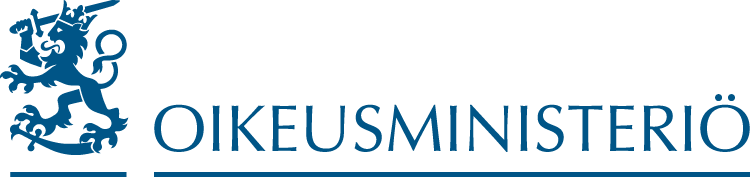 